AIR FORCE RESERVE OFFICER TRAINING CORPS DETACHMENT XXXTHIS IS TO CERTIFY THATTHE AIR FORCE ROTC COMMENDATION AWARDHAS BEEN AWARDED TOCADET THIRD CLASS JOHN F. DOEFORMERITORIOUS SERVICE26 AUGUST 2019 TO 3 DECEMBER 2019ACCOMPLISHMENTSCadet Third Class John F. Doe distinguished himself by outstanding achievement as Duty Title, Air Force Reserve Officer Training Corps Detachment XXX, City or University, State. The citation body should be written on this template in accordance with AFMAN 36-2806 and the most current Air University Writing Guide with the intent to mirror the Air Force Commendation Medal standards. The length of the completed citation should not exceed 14 lines maximum and be written in Times New Roman 10- to 12-point size.  The opening and closing sentences provided are acceptable, although other options are provided in AFMAN 36-2806.  For compound grade titles, such as Cadet Fourth Class and so on, spell out the complete grade title in the opening sentence and then use the short title Cadet in the balance of the citation.  Do not use any abbreviations other than Jr., Sr., II, II and so on in the citation. The Air Force ROTC Commendation Award may be awarded to cadets each academic term, but per the AFROTCI 36-2011 must be reserved to no more than 10 percent of the corps. The distinctive accomplishments of Cadet Doe reflect credit upon himself and the United States Air Force Reserves Officer Training Corps Detachment XXX.GIVEN UNDER MY HAND3 December 2019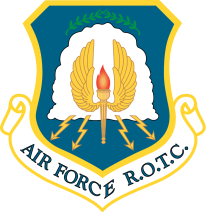 